7月4日晚上，为庆祝中国共产党成立100周年，进一步领会开展党史学习的重大意义，扎实推动党史学习教育走深走实。协会组织会员单位党员观看献礼建党百年影片《1921》。电影讲述了首批中国共产党人，在风雨如磐中担起了救亡图存重任，让中国革命前途焕然一新的故事。“没有共产党，就没有新中国”，用历史验证中国共产党的伟大历程！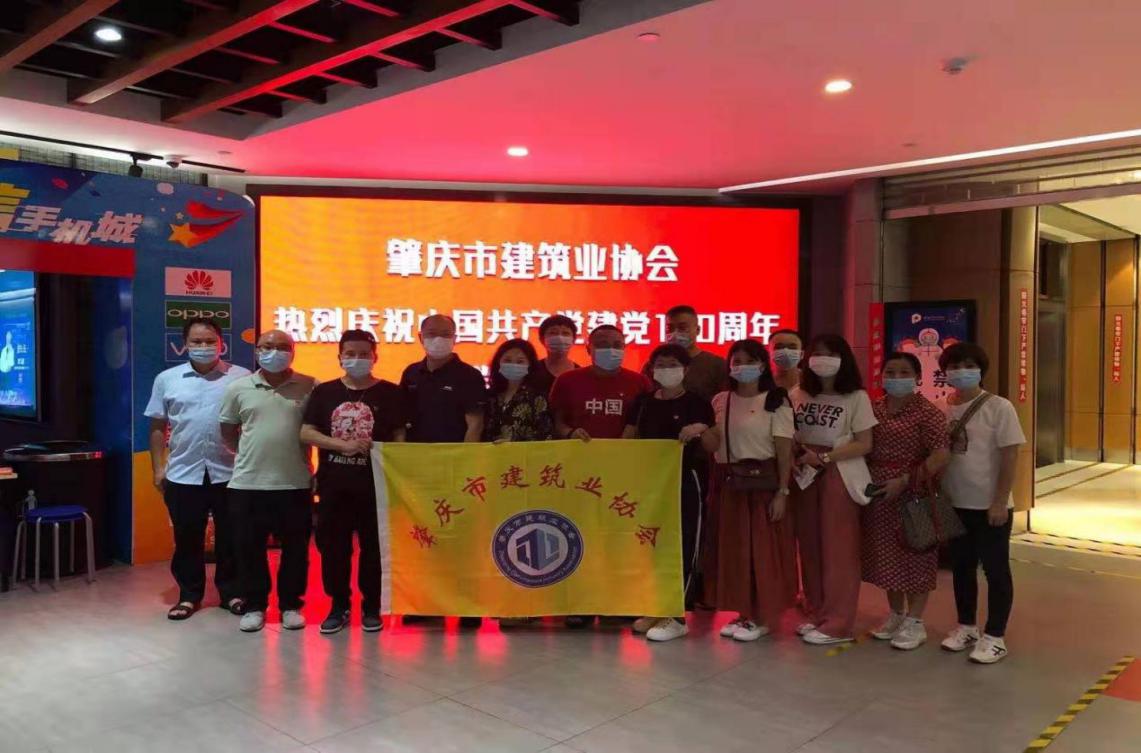 协会秘诀书处工作人员与会员合影